Руководствуясь Федеральным законом от 06.10.2003 № 131-ФЗ «Об общих принципах организации местного самоуправления в Российской Федерации», Уставом муниципального образования сельского поселения «Уег          администрация сельского поселения «Уег» постановляет:1. Внести изменения в постановление администрации сельского поселения «Уег» от 28 декабря 2019 года № 12/31 « Об утверждении муниципальной программы муниципального образования сельского поселения «Уег» «Развитие сельского поселения «Уег».2.  Таблицы к постановлению изложить в следующей редакции (приложение 1,2).3. Постановление вступает в силу со дня официального опубликования и распространяется на правоотношения, возникшие с  01 января 2019 года.Глава сельского поселения «Уег»                                              М.П.ЧупроваПриложениек постановлению администрациисельского поселения «Уег»от 24 декабря 2020 г. № 12/30Муниципальная программа«Развитие сельского поселения «Уег»ПАСПОРТмуниципальной программы сельского поселения «Уег»«Развитие сельского поселения «Уег».______________________                                                                                                                                                                                                       Приложение  № 1                                                                                                       к муниципальной программесельского поселения «Уег»«Развитие территории сельского поселения «Уег»Таблица № 1Перечень и сведения о целевых индикаторах (показателях) муниципальной программы1 Отчетный год - год, предшествующий текущему году.2Текущий год - год, в котором осуществляется формирование муниципальной программы.3 Очередной год - год, следующий  за  текущим годом формирования муниципальной программы.4 Первый год планового периода - год, следующий за очередным годом.Таблица № 2Перечень и характеристики основных мероприятий муниципальной программы5 Ожидаемый непосредственный результат выполнения основных мероприятий в целях оценки их выполнения за отчетный год должен содержать количественные значения.6 Указываются наиболее значимые направления деятельности участников реализации основного мероприятия, раскрывающие его содержание (краткая характеристика мероприятия).Таблица № 3Информация по финансовому обеспечению муниципальной программы за счет средств бюджета муниципального образования (с учетом средств межбюджетных трансфертов)          7 Год начала действия муниципальной программы. При очередном формировании проекта муниципального бюджета на соответствующий период информация о планируемых расходах заполняется путем добавления граф на последующие годы (N + 3 год, N + 4 год и т.д. до года окончания реализации муниципальной программы включительно).Таблица № 4Ресурсное обеспечениеи прогнозная (справочная) оценка расходовбюджета сельского поселения «Уег»на реализацию целей муниципальной программы (с учетом средств межбюджетных трансфертов)_________________                                                                                                                                                                       Приложение № 2к муниципальной программесельского поселения «Уег»«Развитие территории сельского поселения «Уег»Перечень народных проектов в сфере благоустройстваАдминистрациямуниципального образования сельского поселения          «Уег»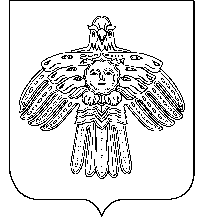 «Уег»сикт овмöдчöминлöнмуниципальнöй юкöнсаадминистрация  ПОСТАНОВЛЕНИЕШУӦМ  ПОСТАНОВЛЕНИЕШУӦМот  24 декабря  2020 годас. Уег Республика Коми№ 12/30О внесении изменений в постановление администрации сельского поселения «Уег» от 28 декабря 2019 года № 12/31 « Об утверждении муниципальной программы муниципального образования сельского поселения «Уег» «Развитие сельского поселения «Уег»О внесении изменений в постановление администрации сельского поселения «Уег» от 28 декабря 2019 года № 12/31 « Об утверждении муниципальной программы муниципального образования сельского поселения «Уег» «Развитие сельского поселения «Уег»Ответственный исполнитель  муниципальной программы            Администрация муниципального образования сельского поселения «Уег»Соисполнители муниципальной       программы (при наличии)         нетПодпрограммы муниципальной      программы    (при наличии)       нетЦели муниципальной программы        Создание условий для устойчивого развития территории сельского поселения «Уег».Задачи муниципальной программы    1. Обеспечение максимальной вовлеченности жителей села, общественных организаций, трудовых коллективов в решение вопросов по благоустройству территорий сельского поселения «Уег».2. Приведение в удовлетворительное состояние уровня благоустройства территории сельского поселения «Уег».3. Реализация  народных проектов в сфере благоустройства.Целевые индикаторы (показатели) муниципальной программы1. Доля жителей сельского поселения, участвующих в решении вопросов местного значения (%).2. Количество реализованных народных  проектов  (ед.).Этапы и сроки реализации муниципальной программы2019-2024 годыОбъемы финансирования муниципальной программы           Общий объем финансирования на 2019-2021 годы составит 560000,0 рублей, в том числе:2019 год - 0,0 рублей;2020 год - 560000,0 рублей;2021 год – 700000,0 рублей;2022 год - 0,0 рублей;2023 год - 0,0 рублей;2024 год – 0,0 рублей.из них:за счет средств республиканского бюджета Республики Коми – 495 000,0 рублей, в том числе по годам:2019 год - 0,0 рублей;2020 год - 495000,0 рублей;2021 год – 620000,0 рублей;2022 год - 0,0 рублей;2023 год - 0,0 рублей;2024 год - 0,0 рублей.за счет средств местных бюджетов – 55000,0 рублей, в том числе по годам:2019 год - 0,0  рублей;2020 год - 55000,0 рублей;2021 год - 69400,0 рублей;2022 год - 0,0 рублей;2023 год - 0,0 рублей;2024 год - 0,0 рублей.за счет внебюджетных источников – 10000,0 рублей, в том числе по годам:2019 год - 0  рублей;2020 год – 10000,0 рублей;2021 год – 10600,0 рублей;2022 год - 0,0 рублей;2023 год - 0,0 рублей;2024 год - 0,0 рублей.Объем финансирования уточняется ежегодно при формировании бюджета сельского поселения «Уег» на очередной финансовый год и плановый период и при внесении изменений в бюджет сельского поселения «Уег»Ожидаемые результаты реализации муниципальной программы            Реализация муниципальной программы позволит к концу 2024 года достичь следующих конечных результатов:1)увеличение доли благоустроенных  общественных территорий до 20%;2)  Доля жителей сельского поселения, участвующих в решении вопросов местного значения (%).№ 
п/пНаименованиецелевого   индикатора (показателя)    
Ед.   
измеренияЗначения целевых индикаторов (показателей)     
Значения целевых индикаторов (показателей)     
Значения целевых индикаторов (показателей)     
Значения целевых индикаторов (показателей)     
Значения целевых индикаторов (показателей)     
Значения целевых индикаторов (показателей)     
№ 
п/пНаименованиецелевого   индикатора (показателя)    
Ед.   
измерения2019202020212022202320241234567891Доля жителей сельского поселения, общественных организаций, трудовых коллективов, участвующих в решении вопросов по благоустройству территорий сельского поселения «Уег»%2550556065702Уровень благоустройства общественных территорий    (нарастающим итогом).%510152025303Число реализованных народных проектов в сфере занятости населения.ед.0123453Доля проектов благоустройства территорий, реализованных с финансовым и/или трудовым участием граждан, организаций, в общем количестве реализованных проектов благоустройства территорий%1001001001001001004.Количество реализованных мероприятий, направленных на информирование и вовлечение граждан и вовлечение граждан и организаций в реализацию проектов по благоустройствуед.03691215№ 
п/пНомер и    
наименование 
  основного   
 мероприятияОтветственный исполнитель основного мероприятияСрок   
начала реализа-цииСрок окончания реализацииОжидаемый    
непосредственный   результат (краткое описание)5Ожидаемый    
непосредственный   результат (краткое описание)5Основные направления реализации 6Основные направления реализации 6Связь с целевыми 
индикаторами (показателями) муниципальной 
программы (подпрограммы)1234566778Задача 1. Обеспечение максимальной вовлеченности жителей села, общественных организаций, трудовых коллективов в решение вопросов по благоустройству территорий сельского поселения «Уег».Задача 1. Обеспечение максимальной вовлеченности жителей села, общественных организаций, трудовых коллективов в решение вопросов по благоустройству территорий сельского поселения «Уег».Задача 1. Обеспечение максимальной вовлеченности жителей села, общественных организаций, трудовых коллективов в решение вопросов по благоустройству территорий сельского поселения «Уег».Задача 1. Обеспечение максимальной вовлеченности жителей села, общественных организаций, трудовых коллективов в решение вопросов по благоустройству территорий сельского поселения «Уег».Задача 1. Обеспечение максимальной вовлеченности жителей села, общественных организаций, трудовых коллективов в решение вопросов по благоустройству территорий сельского поселения «Уег».Задача 1. Обеспечение максимальной вовлеченности жителей села, общественных организаций, трудовых коллективов в решение вопросов по благоустройству территорий сельского поселения «Уег».Задача 1. Обеспечение максимальной вовлеченности жителей села, общественных организаций, трудовых коллективов в решение вопросов по благоустройству территорий сельского поселения «Уег».Задача 1. Обеспечение максимальной вовлеченности жителей села, общественных организаций, трудовых коллективов в решение вопросов по благоустройству территорий сельского поселения «Уег».Задача 1. Обеспечение максимальной вовлеченности жителей села, общественных организаций, трудовых коллективов в решение вопросов по благоустройству территорий сельского поселения «Уег».Задача 1. Обеспечение максимальной вовлеченности жителей села, общественных организаций, трудовых коллективов в решение вопросов по благоустройству территорий сельского поселения «Уег».11.1. Информирование населения о реализации мероприятий по благоустройству в рамках народного бюджетаАдминистрация сельского поселения «Уег»01.01.201931.12.2024Ежегодное информирование граждан сельского поселения «Уег» о реализации проекта по благоустройствуЕжегодное информирование граждан сельского поселения «Уег» о реализации проекта по благоустройствуРазработка, утверждение и реализация комплекса мер по информированию граждан о реализации мероприятий по благоустройству. Мониторинг реализации комплекса мер по информированию граждан о реализации мероприятий по благоустройству.Разработка, утверждение и реализация комплекса мер по информированию граждан о реализации мероприятий по благоустройству. Мониторинг реализации комплекса мер по информированию граждан о реализации мероприятий по благоустройству.Количество реализованных мероприятий, направленных на информирование и вовлечение граждан и организаций в реализацию проектов по благоустройству.21.2. Организация работы общественной комиссии по формированию и обеспечению реализации муниципальной программыАдминистрация сельского поселения «Уег»01.01.202131.09.2021Ежегодно проведено не менее 4 заседаний общественной комиссии по формированию и обеспечению реализации муниципальной программыЕжегодно проведено не менее 4 заседаний общественной комиссии по формированию и обеспечению реализации муниципальной программыФормирование плана работ общественной комиссии по обеспечению реализации муниципальной программы, проведение её заседанийФормирование плана работ общественной комиссии по обеспечению реализации муниципальной программы, проведение её заседанийУровень актуализации информации о ходе реализации муниципальной программыЗадача 2.  Реализация  социально значимых проектов в рамках проекта «Народный бюджет».Задача 2.  Реализация  социально значимых проектов в рамках проекта «Народный бюджет».Задача 2.  Реализация  социально значимых проектов в рамках проекта «Народный бюджет».Задача 2.  Реализация  социально значимых проектов в рамках проекта «Народный бюджет».Задача 2.  Реализация  социально значимых проектов в рамках проекта «Народный бюджет».Задача 2.  Реализация  социально значимых проектов в рамках проекта «Народный бюджет».Задача 2.  Реализация  социально значимых проектов в рамках проекта «Народный бюджет».Задача 2.  Реализация  социально значимых проектов в рамках проекта «Народный бюджет».Задача 2.  Реализация  социально значимых проектов в рамках проекта «Народный бюджет».Задача 2.  Реализация  социально значимых проектов в рамках проекта «Народный бюджет».32.1. Определение общественных территорий, нуждающихся в благоустройстве.Администрация сельского поселения «Уег»01.01.201930.06.2024Созданы комфортные условия для населения в сфере благоустройства Созданы комфортные условия для населения в сфере благоустройства Проведена инвентаризация  общественных территорийПроведена инвентаризация  общественных территорийУровень благоустройства общественных территорий    (нарастающим итогом).42.2. Реализация проектов в сфере благоустройства.Администрация сельского поселения «Уег»01.04.202130.09.2021Заключение муниципальных контрактов на поставку работ, товаров, услугЗаключение муниципальных контрактов на поставку работ, товаров, услугЗаключены муниципальные контракты. Подписаны акты выполненных работ.Заключены муниципальные контракты. Подписаны акты выполненных работ.Количество реализованных народных проектов в сфере благоустройства.52.3. Координация и конт-роль за реализацией муниципальной программыАдминистрация сельского поселения «Уег»01.01.202031.12.2024Обеспечено достижение предусмотренных муниципальной программой показателей (индикаторов) Мониторинг реализации муниципальной программы. Мониторинг реализации муниципальной программы. Уровень актуализации информации о ходе реализации муниципальной программыУровень актуализации информации о ходе реализации муниципальной программыСтатусНаименование муниципальной   программы, подпрограммы,  основного мероприятияОтветственный 
 исполнитель, 
соисполнителиРасходы (руб.)Расходы (руб.)Расходы (руб.)Расходы (руб.)Расходы (руб.)Расходы (руб.)Расходы (руб.)СтатусНаименование муниципальной   программы, подпрограммы,  основного мероприятияОтветственный 
 исполнитель, 
соисполнителиВсего (нарастающим итогом с начала реализации программы)2019 год2020 год2021 год2022 год2023 год2024 год12345678910Муниципальная
программа    «Развитие сельского поселения «Уег»Всего          1 260 000,00,0560 000,00700 000,00000Муниципальная
программа    «Развитие сельского поселения «Уег»Администрация СП «Уег»  1 260 000,00,0560 000,00700 000,00000Основное     мероприятие 1.1.          Информирование населения о реализации мероприятий по благоустройству в рамках народного бюджетаАдминистрация СП «Уег»  0000000Основное     
мероприятие 1.2        Организация работы общественной комиссии по формированию и обеспечению реализации муниципальной программыАдминистрация СП «Уег»  0000000Основное     
мероприятие 2.1.         Определение общественных территорий, нуждающихся в благоустройствеАдминистрация СП «Уег»  0000000Основное     
мероприятие 2.2         Реализация народных проектов в сфере благоустройства, прошедших отбор в рамках  проекта «Народный Бюджет» (приложение №2)Администрация СП «Уег»  1 260 000,000,0560000,00700 000,00000Основное мероприятие 2.3Координация и контроль за реализацией муниципальной программыАдминистрация СП «Уег»0000000СтатусНаименование 
муниципальной программы,  
подпрограммы основного мероприятия Источник    
финансированияОценка расходов (руб.)Оценка расходов (руб.)Оценка расходов (руб.)Оценка расходов (руб.)Оценка расходов (руб.)Оценка расходов (руб.)Оценка расходов (руб.)СтатусНаименование 
муниципальной программы,  
подпрограммы основного мероприятия Источник    
финансированияВсего (нарастающим итогом с начала реализации программы)2019 год2020 год2021 год2022 год2023год2024год12345678910Муниципальная
программа    «Развитие сельского поселения «Уег»Всего,        
в том числе:   1 260 000,000,0560000,0700000,0000Муниципальная
программа    «Развитие сельского поселения «Уег»федеральный    
бюджет         0000000Муниципальная
программа    «Развитие сельского поселения «Уег»Республиканский бюджет         
Республики Коми1 115 000,000,0495000,00620000,0000Муниципальная
программа    «Развитие сельского поселения «Уег»бюджет сельского поселения «Уег»   0000000Муниципальная
программа    «Развитие сельского поселения «Уег»Внебюджетные средства 0000000Основное мероприятие 1.1.
Информирование населения о реализации мероприятий по благоустройству в рамках народного бюджетаВсего,        
в том числе:   0000000Основное мероприятие 1.1.
Информирование населения о реализации мероприятий по благоустройству в рамках народного бюджетаРеспубликанский бюджет         
Республики Коми0000000Основное мероприятие 1.1.
Информирование населения о реализации мероприятий по благоустройству в рамках народного бюджетабюджет сельского поселения «Уег»   0000000Основное мероприятие 1.1.
Информирование населения о реализации мероприятий по благоустройству в рамках народного бюджетаВнебюджетные средства 0000000Основное     
мероприятие 1.2.                    Организация работы общественной комиссии по формированию и обеспечению реализации муниципальной программыВсего,        
в том числе:  0000000Основное     
мероприятие 1.2.                    Организация работы общественной комиссии по формированию и обеспечению реализации муниципальной программыРеспубликанский бюджет         
Республики Коми0000000Основное     
мероприятие 1.2.                    Организация работы общественной комиссии по формированию и обеспечению реализации муниципальной программыбюджет сельского поселения «Уег»   0000000Основное     
мероприятие 1.2.                    Организация работы общественной комиссии по формированию и обеспечению реализации муниципальной программыВнебюджетные средства 0000000Основное     
мероприятие 2.1.                    Определение общественных территорий, нуждающихся в благоустройствеВсего,        
в том числе:   0000000Основное     
мероприятие 2.1.                    Определение общественных территорий, нуждающихся в благоустройствеРеспубликанский бюджет         
Республики Коми0000000Основное     
мероприятие 2.1.                    Определение общественных территорий, нуждающихся в благоустройствебюджет сельского поселения «Уег»   0000000Основное     
мероприятие 2.1.                    Определение общественных территорий, нуждающихся в благоустройствеВнебюджетные средства 0000000Основное     
мероприятие 2.2.                    Реализация проектов в сфере благоустройстваВсего,        
в том числе:   1 260 000,000,0560000,00700000,0000Основное     
мероприятие 2.2.                    Реализация проектов в сфере благоустройстваРеспубликанский бюджет         
Республики Коми1 115 000,000,0495000,00620000,0000Основное     
мероприятие 2.2.                    Реализация проектов в сфере благоустройствабюджет сельского поселения «Уег»   124 400,000,055000,0069400,0000Основное     
мероприятие 2.2.                    Реализация проектов в сфере благоустройстваВнебюджетные средства 20 600,00010000,0010600,0000Основное     
мероприятие 2.3.                    Координация и контроль за реализацией муниципальной программыВсего,        
в том числе:   0000000Основное     
мероприятие 2.3.                    Координация и контроль за реализацией муниципальной программыРеспубликанский бюджет         
Республики Коми0000000Основное     
мероприятие 2.3.                    Координация и контроль за реализацией муниципальной программыбюджет сельского поселения «Уег»   0000000Основное     
мероприятие 2.3.                    Координация и контроль за реализацией муниципальной программыВнебюджетные средства 0000000Основное     
мероприятие 2.3.                    Координация и контроль за реализацией муниципальной программыВнебюджетные средства 0000000№ п/пНаименование народных проектов в сфере благоусройствоГод реализации1.Восстановление тротуаров по улице Центральная села Уег20202.Восстановление линий электроосвещения на улицах села Уег20213.Обустройство пожарного водоема в селе Уег20224.Ремонт трубопереезда по дороге по  селу Уег2023-20245.Ремонт изгороди кладбища в селе Уег2023-2024